Муниципальное бюджетное учреждение дополнительного образования «Детская школа искусств №2»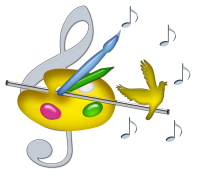 ПРИХОДИТЕ К НАМ УЧИТЬСЯ!1. Дополнительная предпрофессиональная общеобразовательная программа в области музыкального искусства «Фортепиано». Срок обучения 8 лет. Принимаются дети с 6,5 до 9 лет2. Дополнительная предпрофессиональная общеобразовательная программа в области музыкального искусства «Народные инструменты» (аккордеон, баян, гитара, домра). Срок обучения 8 лет. Принимаются дети с 6,5до 9 лет.3. Дополнительная предпрофессиональная общеобразовательная программа в области музыкального искусства «Народные инструменты» (аккордеон, баян, гитара, домра). Срок обучения 5 лет. Принимаются дети с 10 до 12 лет.4.  Дополнительная предпрофессиональная общеобразовательная программа в области музыкального искусства «Струнные инструменты» (скрипка).Срок обучения 8 лет. Принимаются дети с 6,5до 9 лет.5. Дополнительная предпрофессиональная общеобразовательная программа в области музыкального искусства «Музыкальный фольклор».Срок обучения 8 лет. Принимаются дети с 6,5до 9 лет.6. Дополнительная предпрофессиональная общеобразовательная программа в области изобразительного искусства «Живопись».Срок обучения 8 лет. Принимаются дети с 6,5до 9 лет.7. Дополнительная общеобразовательная программа «Подготовка к обучению в ДШИ» (инструментальное исполнительство, ИЗО)Специальности:-фортепиано,- народные инструменты (аккордеон, баян, гитара, домра)- струнные инструменты (скрипка)- ИЗОСрок обучения 1-2 года. Принимаются дети с 5 до 7 лет.8. Дополнительная общеразвивающая программа «Академический вокал»Срок обучения 3 года. Принимаются дети с 8 до 14 лет.9. Дополнительная общеразвивающая программа «Раннее эстетическое развитие детей».Срок обучения 1-2 года. Принимаются дети с 4 до 6 лет.10. Дополнительная общеразвивающая программа в области интеллектуального и художественно-эстетического развития «Обучение английскому языку».Срок обучения 1 год (с дальнейшим продлением). Принимаются дети с 5 лет.